PETITE SECTION : EXPLORER LE MONDE :JEU DES PORTRAITS D’ANIMAUX DE LA FERME :Intentions pédagogiques : Connaître des caractéristiques d’animaux de la ferme.Matériel : Utiliser les cartes mobiles des animaux de la ferme dans « explorer le monde » de la semaine dernière, crayons de couleurs, feuille A4Déroulement : 1/ L’enfant aligne les cartes des animaux et les nomme en donnant des caractéristiques.2/ Le jeu : L’adulte dresse le portrait d’un animal à identifier en donnant des indications qui permettent d’éliminer au fur et à mesure les autres espèces.Exemples : « Je ne porte pas de cornes… j’ai 2 pattes.. »
L’enfant élimine les cartes au fur et à mesure jusqu’à ce qu’il n’en reste plus qu’une.3/ Dessiner son animal préféré :A l’aide d’un modèle, l’enfant dessine son animal préféré et dresse son portrait que l’adulte écrit au dos du dessin.DIFFERENCIER LES ANIMAUX DE LA FERME DES AUTRE ANIMAUX :Matériel : Imprimer la feuille ci-dessous, crayon de papier.Déroulement :1/ Nommer les animaux et leur lieu de vie.2/Entourer les animaux de la ferme et faire une croix sur les autres.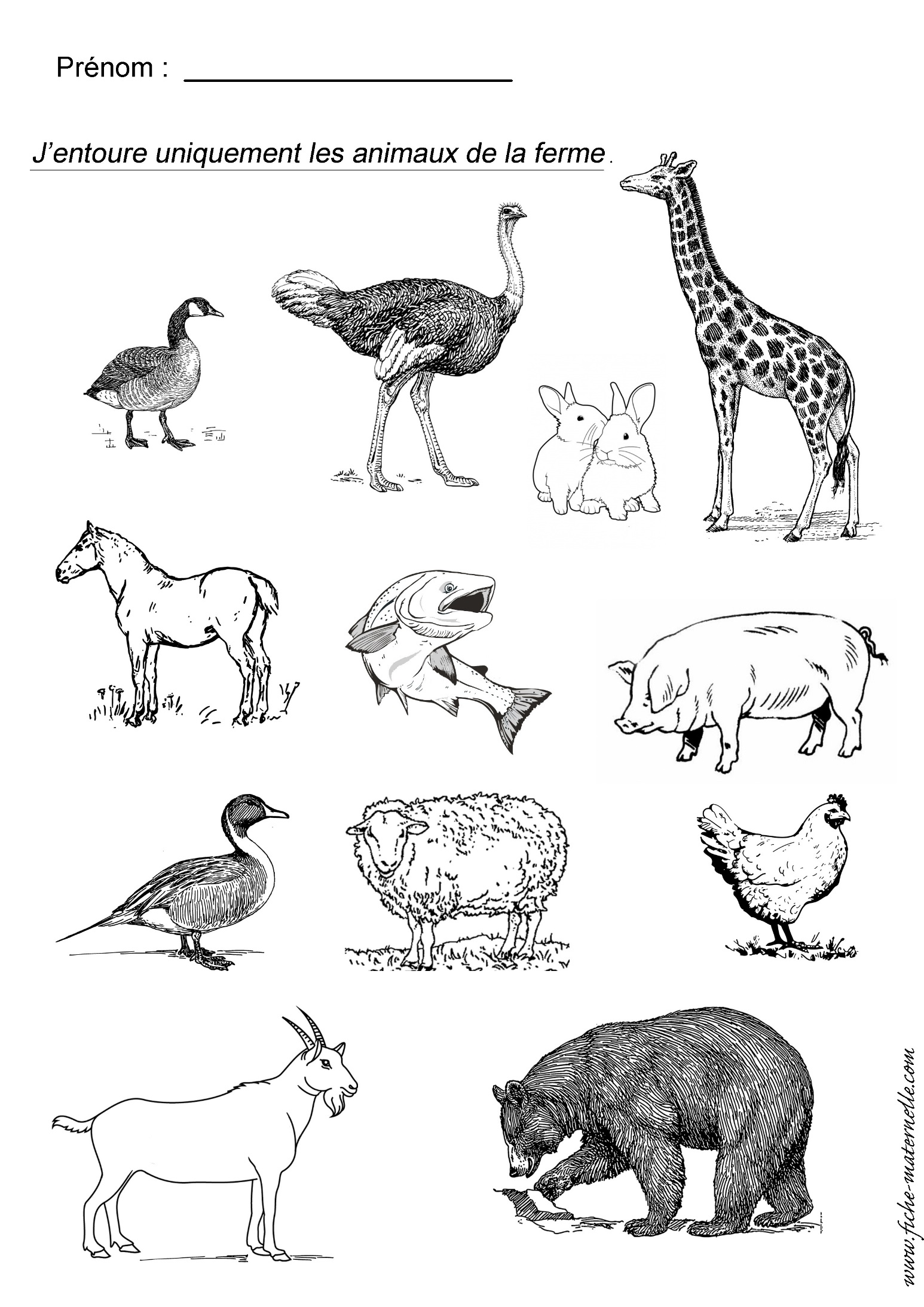 